MINISTRY OF TOURISMREPUBLIC OF SOUTH AFRICAPrivate Bag X424, Pretoria, 0001, South Africa. Tel. (+27 12) 444 6780, Fax (+27 12) 444 7027Private Bag X9154, Cape Town, 8000, South Africa. Tel. (+27 21) 469 5800, Fax: (+27 21) 465 3216Ref: TM 2/1/1/10QUESTION FOR WRITTEN REPLY:Question Number:	1413Date of Publication:	13 May 2016NA IQP Number:	14Date of reply:		2 June 2016Mr S Mokgalapa (DA) to ask the Minister of Tourism:Whether (a) his department and (b) all entities reporting to him are running development programmes for (i) small businesses and (ii) co-operatives; if not, why not; if so, in each case, (aa) what are the relevant details, (bb) what amount has been budgeted and (cc) how many jobs will be created through the specified development programmes in the 2016-17 financial year?														NW1561EReplyDepartmentYes, the Department has a Tourism Enterprise Development Programme that is aimed at providing support for small business.Support provided is mainly to community trusts through the Social Responsibility Implementation (SRI) Programme. A Memorandum of Understanding (MOU) has been signed with the Department of Small Business Development include support for tourism cooperatives.  (aa) 	Relevant details:	The Tourism Enterprise Development Programme, consists of information dissemination through a web portal, support for 100 rural enterprises, establishment of two Tourism incubator Hubs in Pilanesberg and Manyeleti as well as provision of business advisory and technical support. The department also provides market access support through the Tourism Incentive Programme (TIP).(bb) 	The budget allocated for the programme is R15m. (cc) 	Support in small business will definitely contribute significantly to the creation of jobs.	However, it is not possible to state categorically how many jobs will be created through this	programme in the 2016/17 financial year.	South African Tourism	Running development programmes for small business and co-operatives is not within SA 	Tourism’s mandateNo.No(aa) - (cc) Not applicable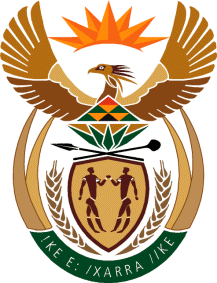 